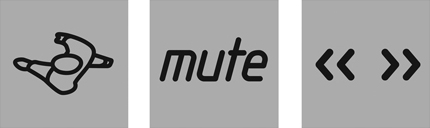 VCMGVince Clarke et Martin L. Gore annoncent les détails d’une toute nouvelle collaborationAprès 30 ans à travailler sur leurs différents projets respectifs, Vince Clark (Erasure / Yazoo / Depeche Mode) et Martin L. Gore (Depeche Mode) se retrouvent pour la première fois depuis 1981 sous le nom de VCMG pour sortir un nouvel album précédé d’une série d’EPs. VCMG est le fruit de six mois de discussions, au départ timides puis très rapidement enthousiastes, entre ces deux pionniers de la musique électronique, qui démontrent une fois de plus leur amour du genre.L’idée leur est venue au cours de l’été 2011. Comme l’explique Vince « Je me suis plongée dans beaucoup de dance minimale, et j’ai vraiment été intriguée par ces sons… J’ai réalisé qu’il me fallait absolument un collaborateur : il m’a semblé que je devais alors parlais à Martin. »Gore raconte : « Comme venu de nulle part, j’ai reçu un email de Vince disant simplement : ‘j’aimerais faire un album techno. Est-ce que tu voudrais participer ?’. C’était peut-être il y a un an de cela. ‘Pas de pression, pas de deadline…’ ajoute Vince. J’ai donc dit d’accord, et c’est ce qui nous a occupé pendant ces 6 derniers mois. »L’écriture et l’enregistrement du morceau ont été réalisés de manière singulière, puisque chacun a travaillé de son côté dans son studio respectif, ne communiquant que par email, et s’échangeant les fichiers jusqu’à ce que l’album soit prêt. Ils se sont rencontrés pour la première fois seulement en mai 2011 pour discuter du projet, à l’occasion d’un festival londonien où Mute était à l’honneur. L’album, dont le titre est encore inconnu, produit par Vince Clarke et Martin Gore, et mixé par le californien Überzone / Q, très influent dans le milieu électro, sortira au printemps 2012. Le premier EP issu de cette collaboration s’intitule « Spock ». On y trouve des remixes de Edit-Select, alias Tony Scott, DJ et producteur britannique qui a fondé EditSelect Records, et déjà remixé Speedy J, Death In Vegas, Gary Beck. D’autres remixes sont signés Regis, alias Karl O’Connor, musicien techno anglais, membre du collectif Sandwell District et co-fondateur de Downwards Records. Enfin, on retrouve  DVS1, qui n’est autre que Derek VanScoten, producteur de Brooklyn (Radiohead / Sleigh Bells / Emancipator), ainsi que XOQ, alter ego californien du Californien Überzone / Q, qui a mixé l’album de VCMG.EP1/SPOCK sera disponible pour une exclusivité mondiale sur Beatport le 30 Novembre 2011, puis sur toutes les plateformes digitales à partir du 12 Décembre 2011. EP1 / SPOCK TRACKLISTSpock - Album versionSpock - Edit Select RemixSpock - Regis RemixSpock - DVS1 Voyage Home RemixSpock - XOQ Remixwww.mute.comwww.facebook.com/muterecordshttp://twitter.com/muteuk